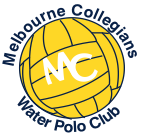 Fundraising PolicyFundraising may be undertaken by teams preparing for National and International events.   Fundraising activities must be approved by the MCWPC Board.  MCWPC Guidelines for Fundraising ActivitiesThe activity must be for the purpose of raising funds for team support to attend national and international events.Any use of the MCWPC logo must be approved in advance by the MCWPC Board.Issues of liability must be considered particularly where sign off and approval is required by a MCWPC representative as only nominated MCWPC officials can sign off agreements/orders on behalf of the club.Fundraising options must not conflict with any MCWPC sponsorships or commercial arrangements.Financial Records of all funds raised and payments made need to be documented and reported to the MCWPC Treasurer.Process for MCWPC Approval for FundraisingEmail details of the Fundraising activity to the MCWPC Board Secretary. Details are to include:Name of the team conducting the Fundraising ActivityName of contact person and contact details including phone and emailDate(s) of proposed fundraising activityLocation of proposed fundraising activityDetails of the Fundraising activitiesDetails regarding permits and approvals if requiredDetails of any prize offered, including value of prize (prize valued at $5000 or greater require permits) Promotion of fundraising activityMCWPC Board to consider Fundraising Proposal.MCWPC Board will advise in writing if approval for the fundraising activity has been granted.